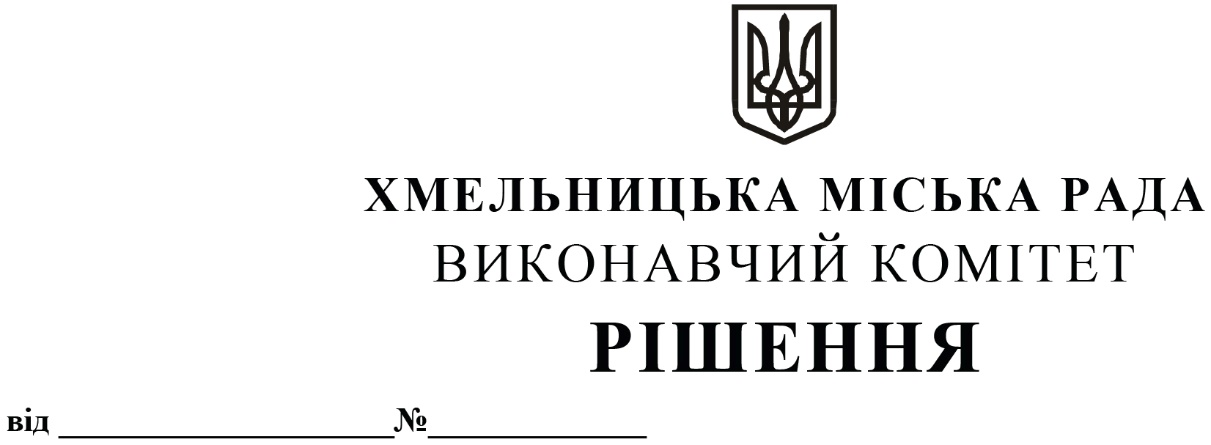 Про внесення на розгляд сесії міськоїради пропозиції про внесення змін до рішення міської ради від 15.12.2021 р № 9 (із змінами, внесеними рішенням міської ради від 29.12.2022 р. № 3)Розглянувши подання управління економіки міської ради, з метою збільшення фінансової підтримки фізичним особам-власникам корів та стимулювання активізації їх підприємницької складової в галузі молочного виробництва, керуючись Законом України «Про місцеве самоврядування в України», Законом України «Про розвиток та державну підтримку малого та середнього підприємництва в Україні», Державною стратегією регіонального розвитку на 2021-2027 роки, в рамках Програми розвитку підприємництва Хмельницької міської територіальної громади на 2022-2025 роки, виконавчий комітет міської ради ВИРІШИВ:Внести на розгляд сесії міської ради пропозицію про внесення змін до рішення міської ради від 15.12.2021 р № 9 «Про затвердження Програми розвитку підприємництва Хмельницької міської територіальної громади на 2022-2025 роки та внесення змін до рішень сесії міської ради» (із змінами, внесеними рішенням міської ради від 29.12.2022 р. № 3), а саме: Підпункт 7.2. пункту 7. у таблиці «Співвідношення пріоритетних завдань та заходів Програми» викласти у такій редакції:Обсяги фінансування за рахунок коштів бюджету Хмельницької міської територіальної громади підпункту 7.2., пункту 7. у таблиці «Заходи щодо виконання завдань Програми» викласти у такій редакції: Обсяги фінансування за роками Фінансового забезпечення Програми викласти у такій редакції:Контроль за виконанням рішення покласти на заступника міського голови
М. Ваврищука.Міський голова 	Олександр СИМЧИШИНПріоритетні завданняЗаходи20222023202420257. Сприяння
інноваційному розвитку аграрного сектору та сільських територій7.2. Підтримка розвитку фізичних осіб з метою активізації підприємницької складової галузі 60,0300,0300,0300,0Обсяги фінансування за рахунок коштів бюджету Хмельницької міської територіальної громади, тис. грн2022202320242025Обсяги фінансування за рахунок коштів бюджету Хмельницької міської територіальної громади, тис. грн60,0300,0300,0300,0Обсяги фінансування за рахунок коштів бюджету Хмельницької міської територіальної громади, тис.грн.20222023202420259915,015277,014778,017330,0